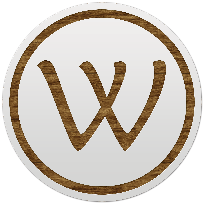 Gefeliciteerd met de aankoop van jouw Watzz handgemaakte houten MacBook cover. Hieronder vind je de instructie om hem te bevestigen op jouw MacBook.PRODUCTBEVESTIGING  Ontvet en reinig de achterkant van je MacBook grondig met een vochtige doek.Verwijder het witte vel aan de achterzijde van de cover en druk het Apple logo uit de cover.Plaats de houten cover eenvoudig op de achterkant van je MacBook en gebruik het Apple logo als startpunt om de cover op de exacte positie te krijgen.Heb je de cover op de exacte plek boven de MacBook? Houdt de cover dan tenminste 30 seconden stevig op je MacBook gedrukt en druk deze goed aan in de hoeken.Mocht je de cover weer willen verwijderen, dan laat deze geen residu achter op de achterkant van je MacBook.En nu maar genieten van je mooie MacBookwww.dezewilikhebben.nlhttps://www.facebook.com/dezewilikhebben.nlhttps://www.instagram.com/dezewilikhebben/